 Our Lady’s Catholic Primary School
Living and Learning in Faith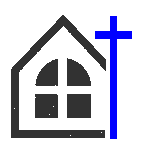 SENDCO Job DescriptionSENDCO Job DescriptionSENDCO Job DescriptionStrategicOperationalDevelop a clear policy and system for identifying SEND and overview the graduated approach of Assess-Plan-Do-ReviewOversee the implementation of EHC plans, especially statutory provisionDevelop a whole school provision map and monitor the implementation of this across the schoolWork with classroom teachers, parents and relevant external agencies to develop, implement and monitor individual support plansManage whole school training needs as a result of careful analysis, including how this links to the profile of SEN within the school Oversee the implementation of the school's SEN vision and policySupport SLT and curriculum leaders in decisions about curriculum/inclusive teaching and learning Keep SEN register up to dateEnsure the school meets legal requirements for those on SEN Support and with EHC plans and ensure all staff understand their duties under the Code of Practice Monitor participation levels of children with SEND in extracurricular activities Support with monitoring the overall progress of pupils with SEN within the school including a summary of the effective of provision such as interventionsMonitor attendance and behaviour, including exclusions for children with SENDReflect on trends for attendance and support action for those with poor attendance and consider how SEND may be impacting on thisBe available for parents for meetings, reviews, parent forums etcLine manage TAsAttend safeguarding meetings to support the review of those with SEND needsReflect upon trends in interventions and manage changes to provision in light of thisRun performance management meetings and CPD for TAsAnalyse year group cohort progress, supporting staff to target support as needs ariseChair annual reviews and complete statutory paperworkEffectively manage resources for SEND including advising on use of the notional SEN budget Meet with outside agencies to agree support for those children with wider needsWrite and review the statutory school documents; SEN information report and Accessibility PlanProvide updates for governorsEnsure all staff understand their duties under the Equality ActMeet with prospective parents and carers Provide advice, guidance and training to classroom teachers on supporting pupils with SENMake referrals and liaise with professionals outside of the school (e.g. EPs/ SALT/OT/LSS/BSS)Keep up to date with national and local policies related to SEN and cascade information to colleagues.Advise on assessments for children requiring more detailed understanding of needsCarry out observations in the classroom and meet with teachers and other staffSet up timetables for TAs, interventions etcEstablish the school’s long term direction for SENDDevelop and maintain systems for keeping pupil records, ensuring information is accurate and up to dateOversee transitions for children with SEN